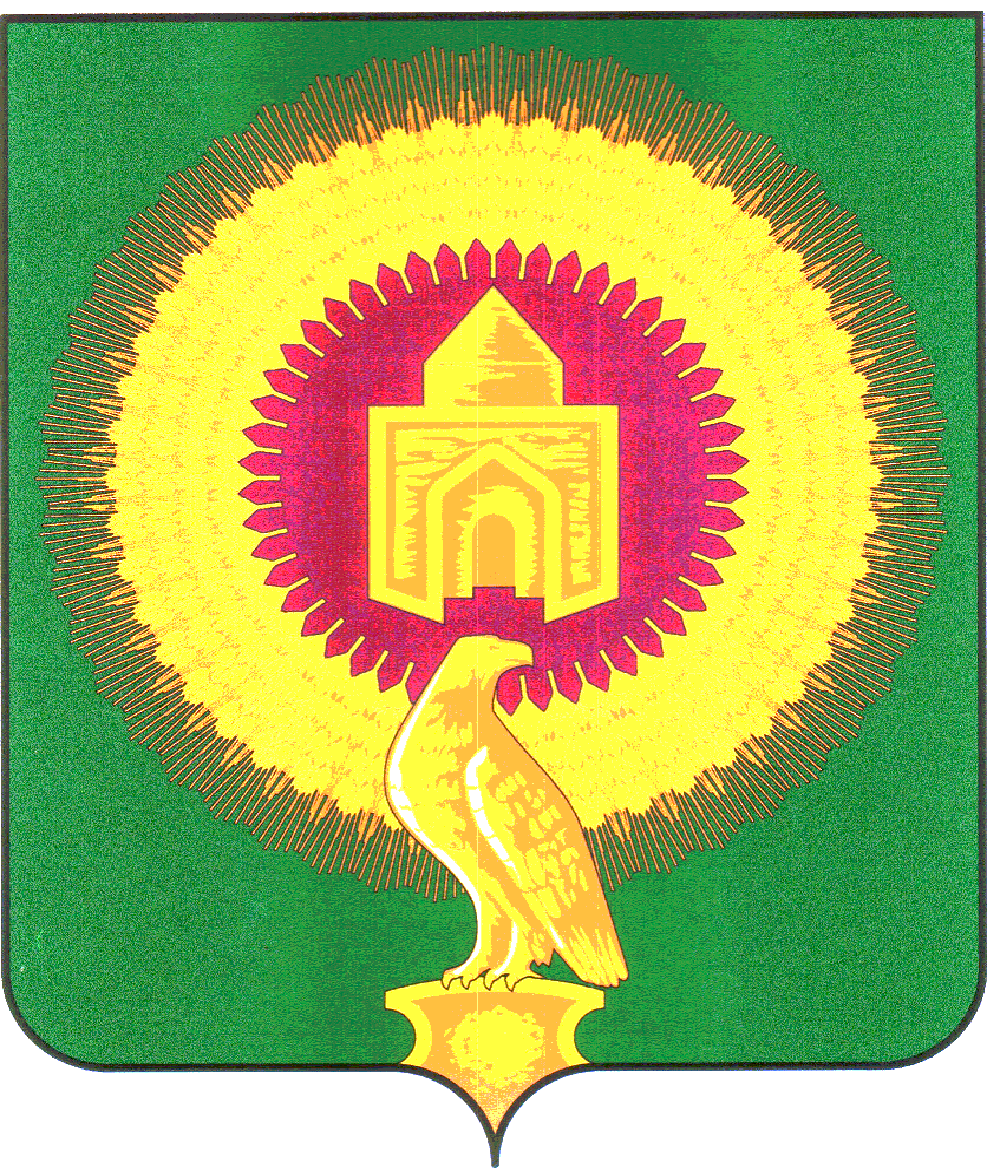 АДМИНИСТРАЦИЯ АЯТСКОГО СЕЛЬСКОГО ПОСЕЛЕНИЯ ВАРНЕНСКОГО МУНИЦИПАЛЬНОГО РАЙОНА ЧЕЛЯБИНСКОЙ ОБЛАСТИРАСПОРЯЖЕНИЕОт «11» сентября  2023г						№ 43А«О внесении изменений в учетную политику Аятского сельского поселения»В связи с вступлением в действие приказа Минтранса от 28.09.2022 № 390 распоряжаюсь:1. Внести изменения в учетную политику для целей бухгалтерского учета, утвержденную распоряжением от 20.03.2016 № 22-6 (с изменениями от 09 января 2017 г, от 09 января 2019 г. № 3, от 09 января 2020 г. № 1, от 30 марта 2020 г. № 15А, от 22 июня 2020 г. № 22А, от 26 февраля 2021 г. № 10, от 30 сентября 2021 года № 38-А, от 24 октября 2022 г. № 37, от 30 декабря 2022 г. № 72, от 26 мая 2023 г. № 30), согласно приложению 1 к настоящему распоряжению.2. Внесенные изменения действуют при формировании объектов учета с 11.09.2023.3. Опубликовать основные положения учетной политики в новой редакции на официальном сайте учреждения.4. Контроль за исполнением приказа возложить на начальника финансового отдела Истомину Т.Г.Глава сельского поселения 							А.А. Лосенков Приложение 1к распоряжению от 11.09.2023 № 43АИзменения к учетной политике для целей бюджетного учета,
утвержденной от 20.03.2016 № 22-6 6 (с изменениями от 09 января 2017 г, от 09 января 2019 г. № 3, от 09 января 2020 г. № 1, от 30 марта 2020 г. № 15А, от 22 июня 2020 г. № 22А, от 26 февраля 2021 г. № 10, от 30 сентября 2021 года № 38-А, от 24 октября 2022 г. № 37, от 30 декабря 2022 г. № 72, от 26.05.2023 г. № 30)1.1. Пункты 3.6.5 учетной политики изложить в следующей редакции:«3.6.5.1. Путевые листы легкового автомобиля оформляются по форме, приведенной в приложении № 14 к учетной политике.Основание – раздел I приказа Минтранса от 28.09.2022 № 390.3.6.5.2. Путевые листы оформляются на бумажном носителе.Основание – пункт 9 приказа Минтранса от 28.09.2022 № 390.3.6.5.3. Журнал учета путевых листов ведется на бумажном носителе. 3.6.5.4. Форму путевого листа легкового автомобиля изложить в редакции согласно приложению № 1 к настоящему распоряжению.Приложение 1к приказу от 27.02.2023 № 56Путевой лист легкового автомобиля 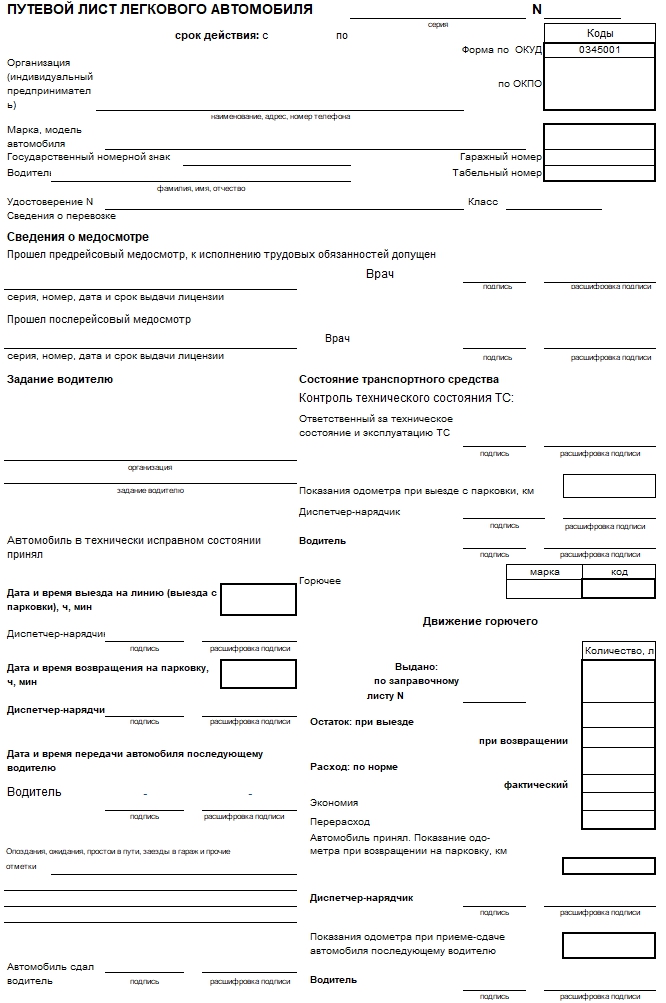 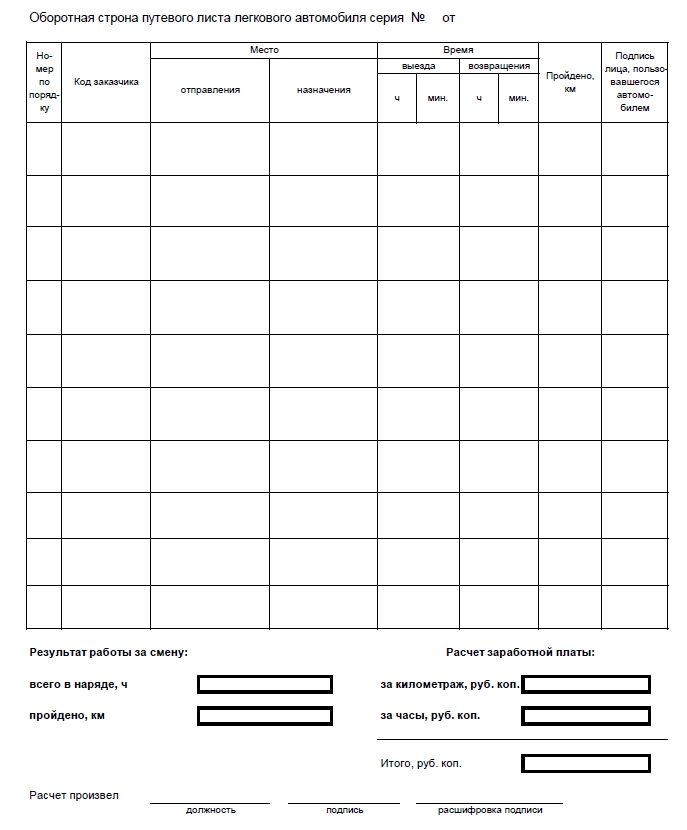 